  Temps travaillé en classe (chaque période)  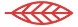 Encerclez le chiffre (de 1 à 4) selon le temps travaillé par l’élève. 1 = 25 % (16 min)    2 = 50 % (32 min)    3 = 75 % (48 min)    4 = 100 % (65 min) pour une période de 65 minutesDatePériodeNom de l’élèvejour _jour _jour _jour _jour _jour _jour _TOTAL (min)11   2    3    41   2    3    41   2    3    41   2    3    41   2    3    41   2    3    41   2    3    411   2    3    41   2    3    41   2    3    41   2    3    41   2    3    41   2    3    41   2    3    411   2    3    41   2    3    41   2    3    41   2    3    41   2    3    41   2    3    41   2    3    411   2    3    41   2    3    41   2    3    41   2    3    41   2    3    41   2    3    41   2    3    411   2    3    41   2    3    41   2    3    41   2    3    41   2    3    41   2    3    41   2    3    411   2    3    41   2    3    41   2    3    41   2    3    41   2    3    41   2    3    41   2    3    411   2    3    41   2    3    41   2    3    41   2    3    41   2    3    41   2    3    41   2    3    411   2    3    41   2    3    41   2    3    41   2    3    41   2    3    41   2    3    41   2    3    411   2    3    41   2    3    41   2    3    41   2    3    41   2    3    41   2    3    41   2    3    411   2    3    41   2    3    41   2    3    41   2    3    41   2    3    41   2    3    41   2    3    411   2    3    41   2    3    41   2    3    41   2    3    41   2    3    41   2    3    41   2    3    411   2    3    41   2    3    41   2    3    41   2    3    41   2    3    41   2    3    41   2    3    421   2    3    41   2    3    41   2    3    41   2    3    41   2    3    41   2    3    41   2    3    421   2    3    41   2    3    41   2    3    41   2    3    41   2    3    41   2    3    41   2    3    421   2    3    41   2    3    41   2    3    41   2    3    41   2    3    41   2    3    41   2    3    421   2    3    41   2    3    41   2    3    41   2    3    41   2    3    41   2    3    41   2    3    421   2    3    41   2    3    41   2    3    41   2    3    41   2    3    41   2    3    41   2    3    421   2    3    41   2    3    41   2    3    41   2    3    41   2    3    41   2    3    41   2    3    421   2    3    41   2    3    41   2    3    41   2    3    41   2    3    41   2    3    41   2    3    421   2    3    41   2    3    41   2    3    41   2    3    41   2    3    41   2    3    41   2    3    421   2    3    41   2    3    41   2    3    41   2    3    41   2    3    41   2    3    41   2    3    421   2    3    41   2    3    41   2    3    41   2    3    41   2    3    41   2    3    41   2    3    421   2    3    41   2    3    41   2    3    41   2    3    41   2    3    41   2    3    41   2    3    421   2    3    41   2    3    41   2    3    41   2    3    41   2    3    41   2    3    41   2    3    4DatePériodeNom de l’élèvejour _jour _jour _jour _jour _jour _jour _TOTAL (min.)31   2    3    41   2    3    41   2    3    41   2    3    41   2    3    41   2    3    41   2    3    431   2    3    41   2    3    41   2    3    41   2    3    41   2    3    41   2    3    41   2    3    431   2    3    41   2    3    41   2    3    41   2    3    41   2    3    41   2    3    41   2    3    431   2    3    41   2    3    41   2    3    41   2    3    41   2    3    41   2    3    41   2    3    431   2    3    41   2    3    41   2    3    41   2    3    41   2    3    41   2    3    41   2    3    431   2    3    41   2    3    41   2    3    41   2    3    41   2    3    41   2    3    41   2    3    431   2    3    41   2    3    41   2    3    41   2    3    41   2    3    41   2    3    41   2    3    431   2    3    41   2    3    41   2    3    41   2    3    41   2    3    41   2    3    41   2    3    431   2    3    41   2    3    41   2    3    41   2    3    41   2    3    41   2    3    41   2    3    431   2    3    41   2    3    41   2    3    41   2    3    41   2    3    41   2    3    41   2    3    431   2    3    41   2    3    41   2    3    41   2    3    41   2    3    41   2    3    41   2    3    431   2    3    41   2    3    41   2    3    41   2    3    41   2    3    41   2    3    41   2    3    441   2    3    41   2    3    41   2    3    41   2    3    41   2    3    41   2    3    41   2    3    441   2    3    41   2    3    41   2    3    41   2    3    41   2    3    41   2    3    41   2    3    441   2    3    41   2    3    41   2    3    41   2    3    41   2    3    41   2    3    41   2    3    441   2    3    41   2    3    41   2    3    41   2    3    41   2    3    41   2    3    41   2    3    441   2    3    41   2    3    41   2    3    41   2    3    41   2    3    41   2    3    41   2    3    441   2    3    41   2    3    41   2    3    41   2    3    41   2    3    41   2    3    41   2    3    441   2    3    41   2    3    41   2    3    41   2    3    41   2    3    41   2    3    41   2    3    441   2    3    41   2    3    41   2    3    41   2    3    41   2    3    41   2    3    41   2    3    441   2    3    41   2    3    41   2    3    41   2    3    41   2    3    41   2    3    41   2    3    441   2    3    41   2    3    41   2    3    41   2    3    41   2    3    41   2    3    41   2    3    441   2    3    41   2    3    41   2    3    41   2    3    41   2    3    41   2    3    41   2    3    441   2    3    41   2    3    41   2    3    41   2    3    41   2    3    41   2    3    41   2    3    4DatePériodeNom de l’élèvejour _jour _jour _jour _jour _jour _jour _TOTAL (min.)51   2    3    41   2    3    41   2    3    41   2    3    41   2    3    41   2    3    41   2    3    451   2    3    41   2    3    41   2    3    41   2    3    41   2    3    41   2    3    41   2    3    451   2    3    41   2    3    41   2    3    41   2    3    41   2    3    41   2    3    41   2    3    451   2    3    41   2    3    41   2    3    41   2    3    41   2    3    41   2    3    41   2    3    451   2    3    41   2    3    41   2    3    41   2    3    41   2    3    41   2    3    41   2    3    451   2    3    41   2    3    41   2    3    41   2    3    41   2    3    41   2    3    41   2    3    451   2    3    41   2    3    41   2    3    41   2    3    41   2    3    41   2    3    41   2    3    451   2    3    41   2    3    41   2    3    41   2    3    41   2    3    41   2    3    41   2    3    451   2    3    41   2    3    41   2    3    41   2    3    41   2    3    41   2    3    41   2    3    451   2    3    41   2    3    41   2    3    41   2    3    41   2    3    41   2    3    41   2    3    451   2    3    41   2    3    41   2    3    41   2    3    41   2    3    41   2    3    41   2    3    451   2    3    41   2    3    41   2    3    41   2    3    41   2    3    41   2    3    41   2    3    4